Oxfordshire County Council				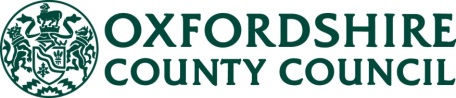 Oxfordshire Minerals and Waste Local Plan 		WASTE MANAGEMENT DEVELOPMENT (Including Recycled and Secondary Aggregate) SITE NOMINATION FORM2023Please use this form to propose new or extensions to existing sites for waste management use (including sites for secondary or recycled aggregate) for consideration for inclusion in the Oxfordshire Minerals and Waste Local Plan 2042This Site Nomination form collects required information, including personal information such as name and address, along with site and operation details. The information is held with securely with appropriate technical and organisational measures, and is used for purpose of preparing and delivering the Minerals and Waste Local Plan, its monitoring and review. All data processing is carried out in line with the requirements of current data protection legislation. Our Privacy Notice explains how and why information about you will be used and stored by us.1.Nominee Contact Details (Preferred Contact)2. Site Operator Details (if different to Contact) 3.  Nominated Site Details4. Site Plan5. Existing Waste UsePlease only complete this section if the site already has a waste use. 6.  Proposed Site Nomination8.  Any Other Relevant InformationSigned …………………………………………………………….…………………On behalf of (if applicable) ……………………………………………………....Date ………………………………………………………………………………….Completed nominations should be returned to:minerals.wasteplan@oxfordshire.gov.ukEmail:  	minerals.wasteplan@oxfordshire.gov.ukWebsite: 	Minerals and waste policy | Oxfordshire County CouncilContact NameCompany Company DetailsAddress: Address: Company DetailsTel: Company DetailsEmail:Who are you representing (If applicable) NameCompany (If applicable) Operator DetailsAddress: Address: Address: Address: Operator DetailsTel: Email: Landowner/s permission granted for this NominationLandowner/s permission granted for this NominationLandowner/s permission granted for this NominationLandowner/s permission granted for this NominationYes/No Landowner Details (if different from above)Landowner Details (if different from above)Landowner Details (if different from above)Site NameAddressOS Map Ref (6 figures):OS Map Ref (6 figures):Total Area of proposed site (Ha):District:District:Any legal/time constraints?  (If so please explain)Any legal/time constraints?  (If so please explain)Current Use of Site:(If in current waste use please complete Section 5)Current Use of Site:(If in current waste use please complete Section 5)Site plan identifying the site boundary and access included are required for consideration.All site plans should:• Be scaled at 1:1,250 or 1:2,500 • Be based on an up-to-date metric or OS map • Show at least two named roads, surrounding buildings, and features• Show a north point• Include all nominated land including land required for vehicular access (up until public highway)• Show all nominated land edged red Yes/NoIf possible, please include .SHP file of site boundary with submissionYes/NoExisting type of facility:Existing type of waste(s) accepted:Current Planning Permission & Date Issued: Planning History (include Permission Number/s):Licence No:
(for a crusher producing recycled aggregate this may have been issued by the District Council, not the Env. Agency)Licence No:
(for a crusher producing recycled aggregate this may have been issued by the District Council, not the Env. Agency)Licence No:
(for a crusher producing recycled aggregate this may have been issued by the District Council, not the Env. Agency)Date issued:Permitted Capacity (tpa) Permitted Capacity (tpa) Licensed capacity (tpa):Licensed capacity (tpa):Operator’s assessed capacity (tpa):Operator’s assessed capacity (tpa):Current permitted levels and types of traffic movement (daily):Current permitted levels and types of traffic movement (daily):Current permitted levels and types of traffic movement (daily):Current permitted levels and types of traffic movement (daily):Description of proposed waste development or facility:Description of proposed waste development or facility:Waste Details Waste Details Proposed Waste Management Facility type: Proposed type of waste/s to be managed on site:Please provide details of any buildings/structures to be included on the site. E.g., size, location, purpose.Proposed void space (landfill):Proposed estimated capacity: (tpa)Proposed amount to be recycled, composted, or recovered (tpa) (if relevant):Define the process in terms of the waste hierarchy (i.e., preparing for reuse, recycling, reuse, recovery, disposal):Deliverability & TimescalesDeliverability & TimescalesWhen would you anticipate the site could commence operations? (Subject to Planning Permission) Anticipated lifespan of the development (if temporary) or Permanent:Any other comments on deliverability:Site Details Site Details Proposed access to the site:Potential levels and types of traffic movements (daily), please differentiate between HGVs and other vehicles:(If already an existing facility, please only provide details of additional movements in this section) Provide details of the average journey distance per vehicle to market areas from the site. If temporary, what restoration is proposed for the site? How is net gain in biodiversity proposed to be delivered?Does the site contain any scheduled monumentsdetails of scheduled monuments can be obtained on the Natural England MAGIC website https://magic.defra.gov.uk/Are there any Public Rights of Way on your site or within close proximity? Please provide details. How are these proposed to be protected, maintained and improved? Is the site located within or in close proximity to a designated landscape such as and AONB? Please give details Are there any designated sites (SAC, SSSI, LWS) or priority habitats on site, or in close proximity, does the site fall within any relevant SSSI Impact Risk Zones. Please give detailsHow much of the site classed as ‘Best and most versatile’ agricultural land? Please include a brief description of how the ‘BMV’ classification has been derivedHow could this site help mitigate or adapt to Climate Change? How could this site help deliver Net Zero?Would the proposed site create any additional employment?Site Surveys and Background Reports Site Surveys and Background Reports Has the site been subject to any recent investigative surveys e.g., land contamination, ecology, groundwater etc? If yes, would you be prepared to make these available to the MWPA? Is there anything else you would like the MWPA to know about the nominated land? e.g.  Proposals for mitigation of any environmental impacts, reference to any detailed plans, studies submitted etc.